Отчет МКУК «Киевский СДК»Дети и семьи риска.ДатаНаименование мероприятияКраткое описание с ФИО28.08.Беседа «Школа-второй дом!».Благотворительная помощь Семье Шевченко «Спешите делать добро».28 августа специалисты Киевского ДК с выездом посетили многодетную семью Шевченко. Во время посещения была проведена беседа о воспитании и подготовке детей к новому учебному году. Так как в семье 5 детей, работники дома культуры оказали благотворительную помощь под названием «Спешите делать добро» в виде канцелярских предметов. 2.09.Всероссийская акция «Мы вместе соберем детей в школу».Добрым знаком в новом учебном году стало участие работников ДК и жителей села Киевка в благотворительной акции «Мы вместе соберем детей в школу»,  организованной специалистом по работе с молодежью Атаманенко Д. П., целью которого является оказание социальной помощи и поддержки малообеспеченным семьям, находящимся в трудной жизненной ситуации, в подготовке детей к новому учебному году. Во время акции жители села приносили канцелярские принадлежности и другие необходимые для школы вещи для детей. Все вещи были розданы детям, в числе которых были ребята из семьи Шевченко.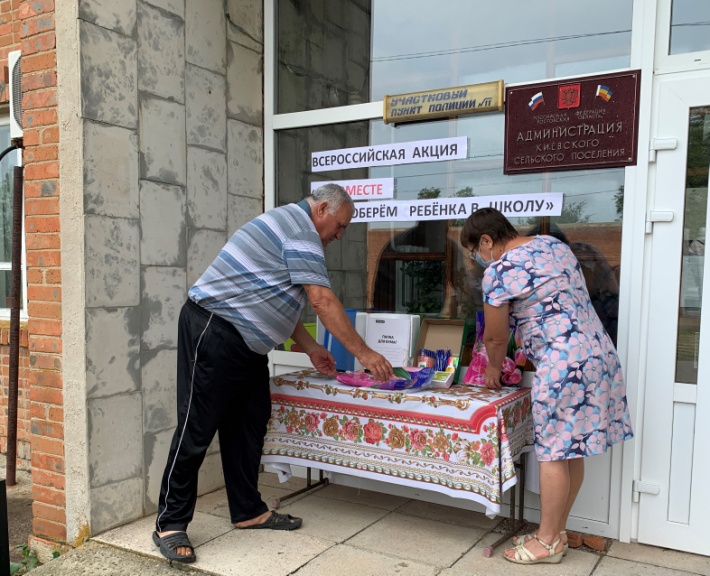 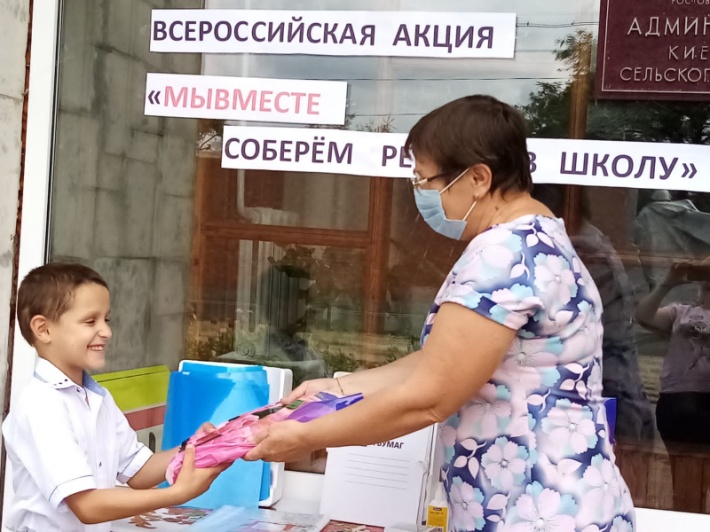 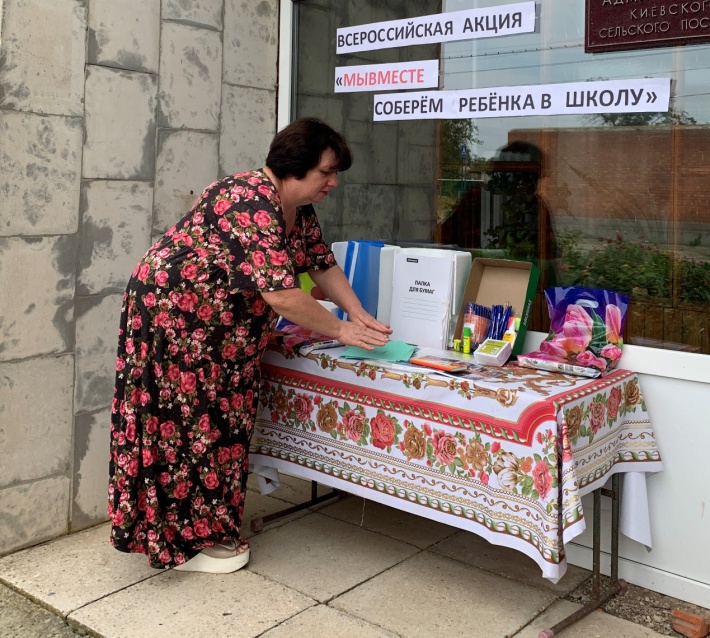 